Publicado en Madrid el 31/07/2018 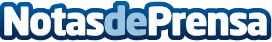 Dream Madrid asegura que el turismo puede adquirir una nueva dimensión gracias a la fotografíaDescubrir los lugares más increíbles de Madrid y conseguir los mejores recuerdos son solo dos de las ventajas de contratar un recorrido fotográficoDatos de contacto:Juanma91 01 60 182Nota de prensa publicada en: https://www.notasdeprensa.es/dream-madrid-asegura-que-el-turismo-puede Categorias: Fotografía Viaje Madrid Entretenimiento Turismo http://www.notasdeprensa.es